RESOUNDING EARTH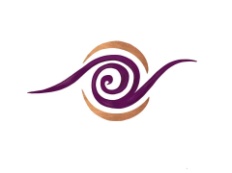 ON MULL – A NEW BEGINNING20 to 25 August 2017B O O K I N G   F O R MPlease fill in and return with your deposit payment, or as an email attachment to Janine at light_horizon@btinternet.comName:  …………………………………………………………………………….……………………………………..…….…...Address:  …………………………………………………………………………………………………………….……………..………………………………………….…………………………………………………………………………………………..Tel:  (mob) ……………………………………………….……..   (landline) ………..……….………….……………………….Email:  ……………………………………………………………………………….……………….…………………………….Next of Kin or other contact  ………………………………………  Contact Tel ………………………………………………..PAYMENT (in UK Sterling)  	£895.00	We ask for a non-refundable deposit of £300.00 to hold your place	The balance of £595.00 is then due by Monday 31 July	If you would prefer to pay the balance by installments, please contact us to agree this.We would ask that you keep a copy of this form for your records, thank you.If you are clearly receiving the call to be part of this magical adventure, and you know you have to be there but the above does not work for you, please email or call Heather on heather.resoundingearth@outlook.com or 07766 705927, or Janine on light_horizon@btinternet.com or 07938 530057 to find out what else is possible.WAYS TO PAY:  Please indicate your preference CANCELLATON POLICY and TERMS OF AGREEMENT:  Please note that if you cancel your place within four weeks of the workshop date, the final balance payment will not be refunded unless the place is filled.  We respectfully ask that you take care of your own travel and medical insurance requirements and, during class, we ask that you take full responsibility for your well-being and personal safety.  We will do everything we can to ensure that you have what you require.ACCOMMODATION   Please indicate your choice of Room Options:DIETARY REQUIREMENTS  Please inform us of any special dietary requirements, e.g. gluten/dairy free, nut or shellfish allergy, etc. ………………………………………….…………………………………………………………………………………………..………………………………………….…………………………………………………………………………………………..Have you made a bowl with us before?………………………………………….…………………………………………………………………………………………..Thank you for choosing to join us on this adventure.  Once we have received this form and your deposit, we will send you confirmation of your booking.  Information on transport to and from the islands is available via the website, and on the ferry website https://www.calmac.co.uk.  We look forward to seeing you then.www.resoundingearth-mull-anewbeginning.weebly.com/www.resoundingearth.org/ 1)Bank transfer to Resounding Earth, sort code 08-92-50, A/c #68681351If you are transferring from an international account, please useIBAN    GB21 CPBK 0892 0468 6813 51        /      BIC/SWIFT    CPBK GB222)Cheque payable (in sterling) to Resounding Earth, and posted to J Greaves, 1 Smiths Close, Pewsey, Wiltshire, SN9 5JT, U.K.3)Paypal via the Resoundingearth-mull-anewbeginning.weebly.com site plus 3.5% fee£300.00 add £10.05 = £310.05£595.00 add £20.82 = £615.824)TransferWise:  if you are travelling from Europe, please copy these links to pay the deposit and balance.£303.00 (£300.00 deposit +£3 fee)         https://transferwise.com/pay/e9ea70cb-b142-4d2a-ab8c-b9724cfd9845and the £598.00 (£595.00 balance +£3 fee)        https://transferwise.com/pay/3a71c206-cae3-4008-b818-ffddf2caa8a8Please Note:  These links sometimes do not activate immediately depending on what is happening with the currency trading.  Try again in an hour or two, or a day or two later, and they should work.1)Double room (1 bed, 2 persons sharing) Names  ………….……………………………………….………………2)Single occupancy – limited availability and special conditions apply.  Please contact any one of the organizers to discuss this.3)Twin Room (2 beds, 2 persons sharing)Name of Person you wish to share with  …………………………………………………………………………..